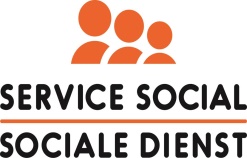 A compléter en lettres capitales :Nom et prénom de l'agent :      Adresse personnelle :      E-mail :      N° de téléphone - Privé :      			- Bureau :      Employeur : veuillez choisir votre employeur dans la liste ici :   Statut :	 contractuel à durée indéterminée/statutaire	 contractuel à durée déterminée (durée à préciser):               pensionné	Niveau :      N° de compte : BE                                      Avez-vous déjà bénéficié d’une intervention de la mutuelle ou d’un quelconque organisme (assurance, employeur, ....)    		     Oui     						  Non. Si oui, laquelle ? (Joindre preuve de l’intervention).J'affirme sur l'honneur que la présente déclaration est sincère et complète et que je ne bénéficie pas d'un autre service social octroyant le même avantage.J'autorise le service social à demander les justificatifs qu'il juge nécessaires. J'accepte la déclaration de confidentialitéPensez à l'environnement svp favorisez les envois de vos dossiers par email: secr.soc@belspo.beFait à :       le       Signature : ....................................................................Enregistrez votre document en PDF et signez-le électroniquement.Demande d’intervention dans l’achat des lunettes/lentillesMontant de la facture de l’achat des lunettes ou lentilles (ajoutez une preuve d'achat à votre demande)€      Date de la préscription de l’ophtalmologue (ajoutez une copie de l'ordonnance de l'ophtalmologue à votre demande)